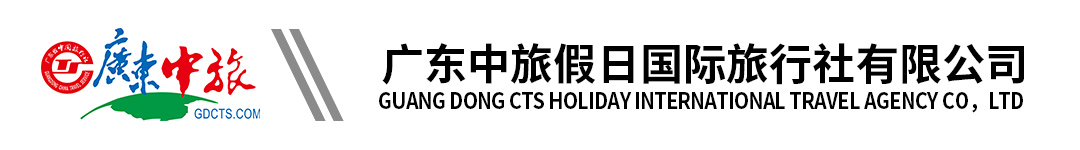 【本色新疆】新疆吐鲁番双飞8天｜天山天池｜可可托海｜喀纳斯｜禾木｜五彩滩｜魔鬼城｜赛里木湖｜图瓦人行程单行程安排费用说明其他说明产品编号HYXB-20220618A1出发地广东省-广州市目的地新疆维吾尔自治区-吐鲁番地区行程天数8去程交通飞机返程交通飞机参考航班广州-吐鲁番：AQ1281/06：15-13：40（经停西安）广州-吐鲁番：AQ1281/06：15-13：40（经停西安）广州-吐鲁番：AQ1281/06：15-13：40（经停西安）广州-吐鲁番：AQ1281/06：15-13：40（经停西安）广州-吐鲁番：AQ1281/06：15-13：40（经停西安）产品亮点新疆-中国地图西北的角落，160万的土地面积占到了国土面积的六分之一。本行程汇集了湖泊、草原、戈壁等自然风光，天山天池的洁白无暇、“大西洋最后的眼泪”赛里木湖，果子沟大桥的险峻，巴音布鲁克草原的粗狂壮美，沙漠的孤寂凄凉，吐鲁番的葡萄、火焰山的火洲之城、每个景点都发挥着独有的魅力。新疆-中国地图西北的角落，160万的土地面积占到了国土面积的六分之一。本行程汇集了湖泊、草原、戈壁等自然风光，天山天池的洁白无暇、“大西洋最后的眼泪”赛里木湖，果子沟大桥的险峻，巴音布鲁克草原的粗狂壮美，沙漠的孤寂凄凉，吐鲁番的葡萄、火焰山的火洲之城、每个景点都发挥着独有的魅力。新疆-中国地图西北的角落，160万的土地面积占到了国土面积的六分之一。本行程汇集了湖泊、草原、戈壁等自然风光，天山天池的洁白无暇、“大西洋最后的眼泪”赛里木湖，果子沟大桥的险峻，巴音布鲁克草原的粗狂壮美，沙漠的孤寂凄凉，吐鲁番的葡萄、火焰山的火洲之城、每个景点都发挥着独有的魅力。新疆-中国地图西北的角落，160万的土地面积占到了国土面积的六分之一。本行程汇集了湖泊、草原、戈壁等自然风光，天山天池的洁白无暇、“大西洋最后的眼泪”赛里木湖，果子沟大桥的险峻，巴音布鲁克草原的粗狂壮美，沙漠的孤寂凄凉，吐鲁番的葡萄、火焰山的火洲之城、每个景点都发挥着独有的魅力。新疆-中国地图西北的角落，160万的土地面积占到了国土面积的六分之一。本行程汇集了湖泊、草原、戈壁等自然风光，天山天池的洁白无暇、“大西洋最后的眼泪”赛里木湖，果子沟大桥的险峻，巴音布鲁克草原的粗狂壮美，沙漠的孤寂凄凉，吐鲁番的葡萄、火焰山的火洲之城、每个景点都发挥着独有的魅力。天数行程详情用餐住宿D1广州-吐鲁番/乌鲁木齐早餐：X     午餐：X     晚餐：X   乌鲁木齐： 南航明珠国际  信达海德酒店  西域国际  中郎天润或不低于以上标准D2乌鲁木齐-可可托海-北屯早餐：酒店含早     午餐：精致团餐     晚餐：X   北屯: 北屯相溢海川国际酒店、北屯迅豪国际大酒店，北屯得仁山花园或不低于以上标准D3北屯-禾木-贾登峪早餐：酒店含早     午餐：哈萨克风情宴     晚餐：精致团餐   贾登峪 : 贾登峪鸿福生态度假酒店、贾登峪仙锋大酒店、贾登峪友谊峰度假酒店、贾登峪回家休闲酒店或不低于以上标准D4禾木-喀纳斯-布尔津早餐：酒店含早     午餐：X     晚餐：全鱼宴   布尔津 : 布尔津友谊峰大酒店、布尔津神湖大酒店、布尔津旅游宾馆，澜庭假日或不低于以上标准D5布尔津-魔鬼城-博乐/精河早餐：酒店含早     午餐：特色羊拐抓饭     晚餐：精致团餐   博乐或精河 :精河锦疆大酒店 精河领御国际精品酒店 温州国际大酒店 玉强酒店  鸿丰酒店或不低于以上标准D6博乐/精河-赛里木湖-昌吉早餐：酒店含早     午餐：精致团餐     晚餐：海陆空+乌苏啤酒   昌吉：华怡酒店 凯森酒店 昊泰酒店 昌吉迎宾馆 希尔顿欢朋  君豪温德姆国际酒店或吧不低于以上标准D7昌吉-大佛寺-天山天池-乌鲁木齐早餐：酒店含早     午餐：雪莲养生煲     晚餐：精致团餐   乌鲁木齐： 南航明珠国际  信达海德酒店  西域国际  中郎天润或同不低于以上标准D8乌市-吐鲁番-广州早餐：酒店含早     午餐：X     晚餐：X   无费用包含1、【大交通】广州-吐鲁番/乌鲁木齐往返机票(不含机场建设费，机票燃油费)1、【大交通】广州-吐鲁番/乌鲁木齐往返机票(不含机场建设费，机票燃油费)1、【大交通】广州-吐鲁番/乌鲁木齐往返机票(不含机场建设费，机票燃油费)费用不包含1、合同未约定由组团社支付的费用（包括行程以外非合同约定活动项目所需的费用、游览过程中缆车索道游船费、自由活动期间发生的费用等）。1、合同未约定由组团社支付的费用（包括行程以外非合同约定活动项目所需的费用、游览过程中缆车索道游船费、自由活动期间发生的费用等）。1、合同未约定由组团社支付的费用（包括行程以外非合同约定活动项目所需的费用、游览过程中缆车索道游船费、自由活动期间发生的费用等）。预订须知一、报名参团须知，请认真阅读，并无异议后于指定位置签名确认：温馨提示1、各个景点、餐厅都会出现排队等侯现象，请您保持良好的出游心态，互相理解，互相尊重，有个愉快的旅程！保险信息特别提示：